     Абхазия, ГАГРА,     «ЭКО - ДОМИКИ»          Лето 2023Гостевые «Эко – домики» расположены в самом сердце Гагры, на территории колледжа имени Кехирипа в небольшой парковой зоне. Гагра отличается исключительной красотой: город раскинулся между морем и высоким горным хребтом, покрытым густой субтропической растительностью. Здесь есть красивые парки и уникальные строения. Наконец, именно в Гагре находятся лучшие пляжи и самое чистое море на Черноморском побережье.  В городе много разнообразных баров и кафе, предлагающих национальные абхазские блюда:  мамалыгу, копчености с острыми соусами, хачапури, сыр «сулугуни», перепелок, домашнее вино «Изабелла» и знаменитый кофе «по-восточному». В центре Гагры есть аквапарк, что привлекает сюда родителей с детьми.  Для молодёжи большой выбор современных дискотек и кафе с живой музыкой. От гостевых «Эко-домиков» до оборудованного пляжа – 5 мин ходьбы,  переходить железнодорожные пути не нужно. В радиусе нескольких кварталов - Общегородская бальнеолечебница, городская набережная, центральный рынок, эвкалиптовая роща, аквапарк, множество кафе и ресторанов. В каждом домике есть все необходимое, включая веранду со столиком и стульями, бесплатный Wi-Fi, кондиционер, холодильник, постельные принадлежности. На территории комплекса есть летняя кухня, большая беседка и мангал. Вокруг деревянных  гостевых «Эко-домиков» цветы, фруктовые деревья и пальмы. Территория огорожена и обустроена. Кроме верандочек перед домиками, есть общая веранда со столиками и стульями и ТВ. 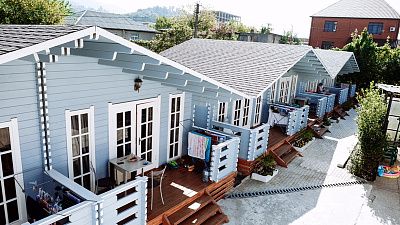 Размещение: «Стандарт» 2-х и 3-х местные номера  с удобствами. (WC, душ, ТВ, холодильник, сплит-система,,  двуспальные и односпальные кровати, диван, прикроватные тумбочки,  шкаф, стулья, комод, вешалка, зеркало, веранда).Пляж: 5 мин  - галечный.Питание: общая летняя кухня со всем необходимым оборудованием.Дети: до 12 лет скидка на проезд– 200 руб.Стоимость тура на 1 человека (7 ночей)В стоимость входит: проезд на автобусе, проживание в номерах выбранной категории, сопровождение, страховка от несчастного случая.  Курортный сбор за доп. плату.Выезд из Белгорода еженедельно по понедельникам.Хочешь классно отдохнуть – отправляйся с нами в путь!!!!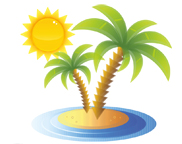 ООО  «Турцентр-ЭКСПО»                                        г. Белгород, ул. Щорса, 64 а,  III этаж                                                                                                            Остановка ТРЦ «Сити Молл Белгородский»www.turcentr31.ru             т./ф: (4722) 28-90-40;  тел: (4722) 28-90-45;    +7-951-769-21-41РазмещениеЗаездыСТАНДАРТСТАНДАРТСТАНДАРТСТАНДАРТСТАНДАРТСТАНДАРТРазмещениеЗаездыв 2-х эт. коттеджев 2-х эт. коттеджев 1-но эт. коттедже3-х мест. с удоб.3-х мест. с удоб. расшир.Доп. местоДоп. местоРазмещениеЗаезды2-х мест.с удоб.3-х мест. с удоб.в 1-но эт. коттедже3-х мест. с удоб.3-х мест. с удоб. расшир.дети до 12 летВзрослые и дети от 12 лет29.05.-07.06.1895015500161001680083001180005.06.-14.06.1915015700163001700084001200012.06.-21.06.1935015900165001720085001220019.06.-28.06.1955016100167001740087001240026.06.-05.07.2030016500175001800089001260003.07.-12.07.2120017200181001880095001300010.07.-19.07.2180017800185001920095001300017.07.-26.07.2200018000189001950095001300024.07.-02.08.2320018700196002020095001300031.07.-09.08.2320018700196002020095001300007.08.-16.08.2320018700196002020095001300014.08.-23.08.2320018700196002020095001300021.08.-30.08.2300018500194002020095001300028.08.-06.09.2220018300192002000092001280004.09.-13.09.2200017800190001980092001250011.09.-20.09.2180017600186001960090001250018.09.-27.09.21300171001810019300880012300